Email Trail relating to Seatac Shuttle’s filings to provide new service to Bellingham Airport under both rejected Dockets TC- 130016 & 1301021.  January 3rd.  Confirmation of filing.WUTC e-file submission received, confirmati​on ID 7657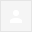 Your e-file submission has been received by the Washington Utilities and
Transportation Commission. Please save this e-mail, and use the
confirmation ID when contacting the Commission.

We would appreciate your feedback on the electronic submission process.
Please go to https://fortress.wa.gov/wutc/home/rcwp.nsf/frmEfileSurvey to
fill out a survey.

Please do not reply to this message. This is an automated message, and the
originating account cannot receive e-mails.

E-file submission details:
E-file ID: 7657
Docket No.: This filing is not associated with an existing docket
Company: SEATAC SHUTTLE, LLC M41230
Filing description: Tariff No. 5 and Time Schedule No. 10 Revisions.
Addition of New Shared Ride-Door to Door Service

Documents filed:

Filename: Transmittal letter new door to door BLI service 1-3-13.docx
Description: transmittal letter
Confidentiality: None

Filename: BLI Shared Ride Zone Map.pdf
Description: map of service
Confidentiality: None

Filename: Tariff No. 5 Original Page 11.docx
Description: Rate Table
Confidentiality: None

Filename: Time Schedule No. 10 Original Page 11 BLI 1-3-13.docx
Description: Time Table
Confidentiality: None

Filename: Tariff No. 5 Revised pages 2, 3 and 4.docx
Description: Passenger Rules
Confidentiality: None2.  January 4th.  Docket Assigned.TC-130016 - Seatac Shuttle, LLC, d/b/a Whidbey - Seatac Shuttle - Tariff RevisionMr. Solin:

The commission received your electronic Tariff and Time Schedule filing
on behalf of Seatac Shuttle,LLC, d/b/a Whidbey - Seatac Shuttle on
January 3, 2013. The filing has been posted to the commission’s Records
Management System (RMS2). (Document link: Records Management System)
This icon/link is for commission staff to access information regarding
this filing.

The Docket Number for this filing is: TC-130016


The Agenda Date for this filing is: January 31, 2013

The filing is scheduled to become effective on: January 7, 2013

Subject to change, the filing is Individual Agenda
scheduled to appear on the:
The filing is currently assigned to: Gene Eckhardt

The current filing summary is: New Tariff and Time Schedule reflecting
door-to-door/shared ride service between Whidbey Island and Bellingham
International Airport (BLI).

If you have questions, please reply to this e-mail.

Thank you,

Lisa Wyse, Manager
Records Management
Utilities & Transportation Commission
(360)664-12593.  January 18th. 1st Rejection LetterUTC Courtesy Email: David W. Danner letter to John Solin and Mike Lauver of SeaTac Shuttle, RE: rejection of Tariff No. 5, Passenger Rules and Time Schedule No. 10 Revisi UTC:000161​5The Washington Utilities and Transportation Commission (UTC) served the following document(s), regarding Docket Number(s) 130016, on 1/18/2013 3:34 PM:David W. Danner letter to John Solin and Mike Lauver of SeaTac Shuttle, RE: rejection of Tariff No. 5, Passenger Rules and Time Schedule No. 10 Revision.We attach a courtesy copy of the above document(s). Please do not reply to this e-mail. If you have any questions regarding this e-mail, please contact the UTC Records Center, at records@utc.wa.gov. Thank you.4.  January 19th – January 22nd.  Responses to and from the UTC regarding the rejection and plans to correct errors in Letter of January 18th.Recent Filing and Rejection of Tariff and Time Schedule under TC-130016Will you be in Monday? If not, We'll call tuesday. I've got replacement pages ready to go and want to know if I should file them under the same docket assigned, TC-130016, or just start a totally new docket? Please advise.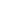 -- John SolinSEATAC SHUTTLE, LLCPO BOX 2895OAK HARBOR, WA 98277360-679-4003 WK360-323-8894 FAXMr. Solin,Penny is not in the office today. Please file under a new docket.Thank you.This e-mail states the informal opinions of commission staff, offered as technical assistance, and are not intended as legal advice. We reserve the right to amend these opinions should circumstances change or additional information be brought to our attention. Staff's opinions are not binding on the commission.Eugene K. EckhardtAssistant Director of Water and TransportationWashington Utilities and Transportation CommissionPO Box 47250Olympia,WA98504-7250Tel: (360) 664-1249FAX: (360) 586-1150E-mail: geckhard@utc.wa.govGood morning John. I will try to contact you this morning around 8 a.m. or feel free to call me sooner. Any filing made would be assigned a new docket number.This e-mail states the informal opinions of commission staff, offered as technical assistance, and are not intended as legal advice. We reserve the right to amend these opinions should circumstances change or additional information be brought to our attention. Staff's opinions are not binding on the commission.Sincerely,Penny L. Ingram | Regulatory AnalystWashington Utilities & Transportation Commission, Regulatory Services DivisionP.O. Box 47250 | 1300 S. Evergreen Park Dr SW, Olympia, WA 98504ph: 360.664.1242 | pingram@utc.wa.gov | fax: 360-586-11505.  January 23rd.  New filing as requested by Ms. Ingram over the phone to Mr. Solin the  morning of the 23rd.WUTC e-file submission received, confirmati​on ID 7689Your e-file submission has been received by the Washington Utilities and
Transportation Commission. Please save this e-mail, and use the
confirmation ID when contacting the Commission.

We would appreciate your feedback on the electronic submission process.
Please go to https://fortress.wa.gov/wutc/home/rcwp.nsf/frmEfileSurvey to
fill out a survey.

Please do not reply to this message. This is an automated message, and the
originating account cannot receive e-mails.

E-file submission details:
E-file ID: 7689
Docket No.: This filing is not associated with an existing docket
Company: SEATAC SHUTTLE, LLC M41230
Filing description: New Door to Door-Shared Ride Service from Whidbey
Island to Bellingham

Documents filed:

Filename: Transmittal letter new door to door BLI service 1-23-13.docx
Description: transmittal letter
Confidentiality: None

Filename: BLI Shared Ride Zone Map.pdf
Description: map of service zones
Confidentiality: None

Filename: Tariff No. 5 Original Page 11.docx
Description: rate table tariff 5 page 11
Confidentiality: None

Filename: Time Schedule No. 10 2nd Revised Page 10 and 11 BLI 1-22-13.docx
Description: time schedule 10 pages 10 and 11
Confidentiality: None

Filename: Tariff No. 5 Revised Replacement pages 2, 3 and 4 1-22-13.docx
Description: passenger rules tariff 5 pages 2, 3 and
Confidentiality: None6.  January 24th.  Confirm from Records of new filing.*TC-130102 - SeaTac Shuttle, LLC - Tariff FilingMr. Solin,

The commission received your electronic tariff filing on behalf of
SeaTac Shuttle, LLC on January 23, 2013. The filing has been posted to
the commission’s Records Management System (RMS2). (Document link:
Records Management System) This icon/link is for commission staff to
access information regarding this filing.

The Docket Number for this filing is: TC-130102

The Advice Number for this filing is: N/A

The Agenda Date for this filing is: February 14, 2013

The filing is scheduled to become effective on: January 25, 2013

Subject to change, the filing is Consent
scheduled to appear on the:

The filing is currently assigned to: Gene Eckhardt

The current filing summary is: Revises Tariff No. 5 and Time Schedule
No. 10, relflecting a new Door-to Door/Shared Ride Service.

Supporting documents/work papers provided with filing. (See attached
file: TC-130102 BLI Shared Ride Zone Map.pdf)


If you have questions, please reply to this e-mail.

Thank you,

Joni M. Higgins
Records Management7.  January 24th Response from Mr. Solin after Ms. Ingram replied with a new reason to reject the same filing she originally requested with changes from the rejection letter of January 18th.Our Tariff No. 5 page 1I don't see anything that would not permit the addition of NEW door to door service based on the wording below. Please reply as to why our latest filing should not be considered under 1 day notice.1st Revised Title PageTARIFF NO. 5Cancelling Tariff No. 4ofCompany Name: SEATAC SHUTTLE, LLC d/b/a WHIDBEY-SEATAC SHUTTLECertificate Number: C-1077For the transportation of passengers in the following territory:PASSENGER SERVICE by reservation only:AIRPORTER PASSENGER SERVICE BETWEEN: Whidbey Island and Bellingham International Airport. Doorto door service in conjunction with the above route.CLOSED DOOR SERVICE BETWEEN: Whidbey Island and Bellingham International Airport.AUTO TRANSPORTATION SERVICE by reservation only:BETWEEN: Whidbey Island and Seattle.CLOSED DOOR SERVICE BETWEEN: Seattle and the SeaTac International Airport. No passengers may betransported between points in Seattle and SeaTac International Airport.PASSENGER SERVICE by reservation only:AIRPORTER PASSENGER SERVICE BETWEEN: Whidbey Island and SeaTac International Airport viaDeception Pass or the Clinton Ferry; Door to door service in conjunction with the above route; Oak Harbor andLupien Field.AUTO TRANSPORTATION SERVICE by reservation only:BETWEEN: Oak Harbor and Coupeville; Coupeville and the Keystone Ferry; Langley and Clinton.BETWEEN: Oak Harbor and hotels and motels within a 1-mile radius and hotels and motels within a 1-mile radiusof the SeaTac International Airport.CLOSED DOOR SERVICE BETWEEN: Deception Pass and SeaTac International Airport and BETWEEN theClinton Ferry and SeaTac International Airport..NOTE: Nothing in this certificate authorizes transportation between SeaTac International Airport and hotels andmotels within a 1-mile radius of SeaTac.Issued by:Name: John Solin, President, SEATAC SHUTTLE, LLCAddress: PO BOX 2895City, State/Zip: OAK HARBOR, WA 98277Email: john@seatacshuttle.com or mike@seatacshuttle.comTelephone No: 360-679-4003Telefacsimile No: 360-323-8894_____________________________________________________________________________________________Issued By: John J. Solin, Member, SEATAC SHUTTLE, LLC -- John SolinSEATAC SHUTTLE, LLCPO BOX 2895OAK HARBOR, WA 98277360-679-4003 WK360-323-8894 FAXResponse by Ms. Ingram:John, can you please call me. I would like to discuss. ThanksThis e-mail states the informal opinions of commission staff, offered as technical assistance, and are not intended as legal advice. We reserve the right to amend these opinions should circumstances change or additional information be brought to our attention. Staff's opinions are not binding on the commission.Sincerely,Penny L. Ingram | Regulatory AnalystWashington Utilities & Transportation Commission, Regulatory Services DivisionP.O. Box 47250 | 1300 S. Evergreen Park Dr SW, Olympia, WA 98504ph: 360.664.1242 | pingram@utc.wa.gov | fax: 360-586-1150John,The issue is more about what SeaTac Shuttle’s certificate allows. Below allows SeaTac Shuttle to provide door-to-door service, by reservation only between Whidbey Island and Bellingham.Currently, page 10 in the time schedule is the minimum amount of information required for a company that offers door-to-door service. So, I’m confused as to why you believe your proposal would be different. Your company can already provide door-to-door service with what is currently published on page 10 of your time schedule.If you want to change the rates and how the company will charge customers via the zones outline in your last proposal recently rejected, that would require 30-days’ notice to the commission and customers. If you would like to create a promotional fare for groups of passengers, you would need to comply with WAC 480-30-436, which would also require 30-days’ notice to the commission and customers.I would like to discuss, rather than exchange emails. I would like to help you achieve your goal with the easiest possible way as the rules currently allow. Please call me.“PASSENGER SERVICE by reservation only:AIRPORTER PASSENGER SERVICE BETWEEN: Whidbey Island and Bellingham International Airport. Door to door service in conjunction with the above route.CLOSED DOOR SERVICE BETWEEN: Whidbey Island and Bellingham International Airport.”Thank you.This e-mail states the informal opinions of commission staff, offered as technical assistance, and are not intended as legal advice. We reserve the right to amend these opinions should circumstances change or additional information be brought to our attention. Staff's opinions are not binding on the commission.Sincerely,Penny L. Ingram | Regulatory AnalystWashington Utilities & Transportation Commission, Regulatory Services DivisionP.O. Box 47250 | 1300 S. Evergreen Park Dr SW, Olympia, WA 98504ph: 360.664.1242 | pingram@utc.wa.gov | fax: 360-586-11508.  January 28th. Response from Ms. Ingram and Mr. Solin as to what to do next. Note Ms Ingram is now implying that an error might have been made in our original filing from July for scheduled service.RE: Our Recent Filing for Bellingham Door to Door TC-130102John, I need to know what you are going to do? Otherwise, I will have to reject the filing today or you could voluntarily withdraw TC-130102. Tina is in the office today and is reviewing your application for service between Whidbey Island and B’ham International Airport. However, I do not expect that issue to be resolved today. I would recommend withdrawing the filing. Give Licensing staff some time to review and see what the process is if its determined that a mistake was made on the initial application or not. Please let me know how you would like to handle the pending filing. ThanksThis e-mail states the informal opinions of commission staff, offered as technical assistance, and are not intended as legal advice. We reserve the right to amend these opinions should circumstances change or additional information be brought to our attention. Staff's opinions are not binding on the commission.Sincerely,Penny L. Ingram | Regulatory AnalystWashington Utilities & Transportation Commission, Regulatory Services DivisionP.O. Box 47250 | 1300 S. Evergreen Park Dr SW, Olympia, WA 98504ph: 360.664.1242 | pingram@utc.wa.gov | fax: 360-586-1150From: John Solin [mailto:john@jsolin.com]
Sent: Thursday, January 24, 2013 9:26 PM
To: Ingram, Penny (UTC)
Subject: Re: Our Recent Filing for Bellingham Door to DoorUPDATE. Mike and I are going to discuss this further. Keep the Docket open if possible but I am not filing anything on Friday. Thanks.On Thu, Jan 24, 2013 at 5:06 PM, John Solin <john@jsolin.com> wrote:I will file replacement pages tomorrow. John Solin360-969-1227Sent from my iPhone9.  Feb 1st. Second rejection letter from Mr. Danner.UTC Courtesy Email: David W. Danner letter to John Solin and Mike Lauver of SeaTac Shuttle, LLC, RE: Rejects the company's January 23, 2013, filing in its entirety. UTC:000164​9The Washington Utilities and Transportation Commission (UTC) served the following document(s), regarding Docket Number(s) 130102, on 2/1/2013 3:42 PM:David W. Danner letter to John Solin and Mike Lauver of SeaTac Shuttle, LLC, RE: Rejects the company's January 23, 2013, filing in its entirety. We attach a courtesy copy of the above document(s). Please do not reply to this e-mail. If you have any questions regarding this e-mail, please contact the UTC Records Center, at records@utc.wa.gov. Thank you.Got this an hour ago.---------- Forwarded message ----------
From: Document Service Queue <recordscenter@utc.wa.gov>
Date: Fri, Feb 1, 2013 at 3:43 PM
Subject: UTC Courtesy Email: David W. Danner letter to John Solin and Mike Lauver of SeaTac Shuttle, LLC, RE: Rejects the company's January 23, 2013, filing in its entirety. UTC:0001649
To: "Solin, John" <john@seatacshuttle.com>
The Washington Utilities and Transportation Commission (UTC) served the following document(s), regarding Docket Number(s) 130102, on 2/1/2013 3:42 PM:David W. Danner letter to John Solin and Mike Lauver of SeaTac Shuttle, LLC, RE: Rejects the company's January 23, 2013, filing in its entirety. We attach a courtesy copy of the above document(s). Please do not reply to this e-mail. If you have any questions regarding this e-mail, please contact the UTC Records Center, at records@utc.wa.gov. Thank you.-- John SolinSEATAC SHUTTLE, LLCPO BOX 2895OAK HARBOR, WA 98277360-679-4003 WK360-323-8894 FAXShuttle WUTCxJan 3Shuttle WUTCxJan 4Shuttle WUTCxJan 18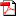 TC-130016 Seatac Shuttle Rejection letter 1-18-13.pdf
9K View DownloadJan 19ReplyReply to allForwardJan 22 (11 days ago)Jan 23 (10 days ago)Shuttle WUTCxJan 23 (10 days ago)Shuttle WUTCxJoni HigginsJan 24 (9 days ago)Jan 24 (9 days ago)TC-130102 BLI Shared Ride Zone Map.pdf
1703K View Download Jan 24 (9 days ago)Jan 24 (9 days ago)Response Email from Ms. Ingram.Shuttle WUTCxDocument Service QueueFeb 1 (1 day ago)Feb 1 (1 day ago)TC-130102 SeaTac Shuttle Rejection Letter_2.pdf
70K View Download TC-130102 SeaTac Shuttle Rejection Letter_2.pdf
70K View Download TC-130102 SeaTac Shuttle Rejection Letter_2.pdf
70K View Download TC-130102 SeaTac Shuttle Rejection Letter_2.pdf
70K View Download TC-130102 SeaTac Shuttle Rejection Letter_2.pdf
70K View Download TC-130102 SeaTac Shuttle Rejection Letter_2.pdf
70K View Download ReplyReplyForwardFeb 1 (1 day ago)TC-130102 SeaTac Shuttle Rejection Letter_2.pdf
70K View Download 